Review questions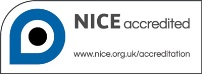 EARLY SUBMISSIONReview questionsReview questionsALength of postpartum stayLength of postpartum stayAHow does the length of postpartum stay affect women and their babies (single births)?How does the length of postpartum stay affect women and their babies (single births)?AHow does the length of postpartum stay affect women and their babies (twins or triplets)?How does the length of postpartum stay affect women and their babies (twins or triplets)?BInformation transferInformation transferBWhat information needs to be communicated between healthcare professionals at transfer of care from birth care team to community care?What information needs to be communicated between healthcare professionals at transfer of care from birth care team to community care?CTiming of first contact by midwifeTiming of first contact by midwifeCWhen should the first postnatal contact by midwives be made after transfer from place of birth to community care (single births)?When should the first postnatal contact by midwives be made after transfer from place of birth to community care (single births)?CWhen should the first postnatal contact by midwives be made after transfer from place of birth to community care (twins or triplets)?When should the first postnatal contact by midwives be made after transfer from place of birth to community care (twins or triplets)?DTiming of first contact by health visitorTiming of first contact by health visitorDWhen should the first postnatal contact by health visitors be made?When should the first postnatal contact by health visitors be made?ETiming of comprehensive assessmentTiming of comprehensive assessmentEWhen should a comprehensive, routine assessment at the end of the postnatal period occur?When should a comprehensive, routine assessment at the end of the postnatal period occur?FContent of postnatal care contactsContent of postnatal care contactsFWhat is the essential content of postnatal care contacts for women and babies?What is the essential content of postnatal care contacts for women and babies?GProvision of information about the postnatal health of womenProvision of information about the postnatal health of womenGWhen and how should information be given to mothers and their partners about postnatal health of the mother?When and how should information be given to mothers and their partners about postnatal health of the mother?HTools for the clinical review of womenTools for the clinical review of womenHWhat tools for clinical review of women (including pain scores) are effective during the first 8 weeks after birth?What tools for clinical review of women (including pain scores) are effective during the first 8 weeks after birth?IAssessment of secondary postpartum haemorrhageAssessment of secondary postpartum haemorrhageIHow should early signs and symptoms of postpartum haemorrhage be assessed?How should early signs and symptoms of postpartum haemorrhage be assessed?JPerineal painPerineal painJWhat characteristics of perineal pain suggest the need for further evaluation?What characteristics of perineal pain suggest the need for further evaluation?KInformation on lactation suppression Information on lactation suppression KWhat information, and support should be given to women about lactation suppression? What information, and support should be given to women about lactation suppression? KAnd under what circumstances should the information be provided?And under what circumstances should the information be provided?L1Signs and symptoms of serious illness in babiesSigns and symptoms of serious illness in babiesL1What signs and symptoms (alone or in combination) in babies are associated with serious illness or mortality?What signs and symptoms (alone or in combination) in babies are associated with serious illness or mortality?L2Scoring systems for illness in babiesScoring systems for illness in babiesL2Which scoring systems are accurate in identifying or predicting illness severity in babies?Which scoring systems are accurate in identifying or predicting illness severity in babies?MBenefits and harms of bed sharing Benefits and harms of bed sharing MWhat are the benefits and harms of co-sleeping?What are the benefits and harms of co-sleeping?NCo-sleeping risk factorsCo-sleeping risk factorsNWhat are the risk factors in relation to co-sleeping for sudden unexpected death in infancy?What are the risk factors in relation to co-sleeping for sudden unexpected death in infancy?OEmotional attachment Emotional attachment OWhat interventions in the postnatal period are effective at promoting emotional attachment?What interventions in the postnatal period are effective at promoting emotional attachment?PBreastfeeding interventionsBreastfeeding interventionsPWhat interventions are effective in starting and maintaining breastfeeding (single births)?What interventions are effective in starting and maintaining breastfeeding (single births)?PWhat interventions are effective in starting and maintaining breastfeeding (twins or triplets)?What interventions are effective in starting and maintaining breastfeeding (twins or triplets)?QBreastfeeding facilitators and barriersBreastfeeding facilitators and barriersQWhat are perceived by parents to be the facilitators and barriers for starting and maintaining breastfeeding?What are perceived by parents to be the facilitators and barriers for starting and maintaining breastfeeding?RTools for predicting breastfeeding difficultiesTools for predicting breastfeeding difficultiesRWhat observations or clinical tools accurately predict breastfeeding difficulties?What observations or clinical tools accurately predict breastfeeding difficulties?SBreastfeeding information and supportBreastfeeding information and supportSWhat information on breastfeeding do parents find helpful (single births)?What information on breastfeeding do parents find helpful (single births)?SWhat information on breastfeeding do parents find helpful (twins or triplets)?What information on breastfeeding do parents find helpful (twins or triplets)?SWhat support with breastfeeding do parents find helpful (single births)?What support with breastfeeding do parents find helpful (single births)?SWhat support with breastfeeding do parents find helpful (twins or triplets)?What support with breastfeeding do parents find helpful (twins or triplets)?TFormula feeding information and support Formula feeding information and support TWhat information on formula feeding do parents find helpful?What information on formula feeding do parents find helpful?TWhat support with formula feeding do parents find helpful?What support with formula feeding do parents find helpful?